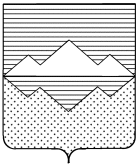 Совет депутатовАйлинского сельского поселенияСаткинского района Челябинской области РЕШЕНИЕот 13.11.2020г № 33О назначении публичных слушаний                                                                                                          проекту  решения Совета депутатов                                                                                                        Айлинского сельского поселения                                                                                                                            «О бюджете Айлинского сельского поселения на 2021 год и на плановый период 2022-2023 годов»    На основании Федерального закона от 06.10.2003 № 131-ФЗ «Об общих принципах организации местного самоуправления в Российской Федерации» в соответствии с Уставом Айлинского сельского поселения и Положением о порядке организации и проведения Публичных (общественных) слушаний в Айлинском сельском поселении                   СОВЕТ ДЕПУТАТОВ АЙЛИНСКОГО СЕЛЬСКОГО ПОСЕЛЕНИЯ РЕШАЕТ:1. Назначить публичные слушания по проекту решения Совета депутатов «О бюджете Айлинского сельского поселения на 2021 год и на плановый период 2022-2023 годов» 10 декабря 2020 года в 15.00 в здании Администрации         каб.     № 7 по адресу: с. Айлино, ул. Пугачева, 32.      2. Утвердить состав оргкомитета (приложение № 1).      3. Настоящее Решение разместить на сайте администрации Айлинского сельского поселения.       4. Контроль за исполнением настоящего решения возложить на председателя Совета депутатов Айлинского сельского поселения Николаеву Е.А.	Председатель Совета депутатов        Айлинского сельского поселения                                       Е.А. НиколаеваПриложение 1к решению Совета депутатовот 13.11.20г № 33СОСТАВ   ОРГКОМИТЕТАШуть  Тамара Павловна                                             Глава Айлинского сельского                                                                                                     поселения-                                                                                       председатель оргкомитета Коновалова  Ольга Ильинична                           Зам. главы по финансовым вопросамНиколаева Елена  Александровна                             председатель Совета депутатов                                                                                       Айлинского сельского поселенияЗинатулина Альбина Рафисовна                              юрисконсульт администрации          Представители населения:Муравьев Виктор Геннадьевич                               депутат Совета депутатов Айлинского                                                                                     сельского поселения от                                                                                                      избирательного округа  № 3 